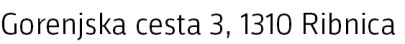 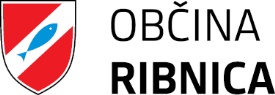 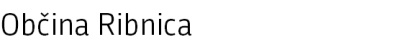 Številka: 215-0004/2020Datum:25.9.2020Na podlagi 6. člena Zakona o trgovini (Uradni list RS, št. 24/08, 47/15), Pravilnika o minimalnih tehničnih pogojih za opravljanje trgovinske dejavnosti (Ur.l.RS, št. 37/09) in 32. člena Statuta Občine Ribnica (Uradni list RS, št. 17/2012), župan Občine Ribnica izdajamN A V O D I L O –  TRŽNI RED poletne tržnice v Ribnici Zakon o trgovini (Uradni list RS, št. 24/08, 47/15) v 6. členu določa, da lokalna skupnost v svojem aktu določi prostor, kjer se blago lahko prodaja zunaj prodajaln, med drugim tudi na premičnih stojnicah.PRODAJNA MESTAčlenV občini Ribnica se določi prodajno mesto poletne tržnice, in sicer na lokaciji parkirišča ob Miklovi hiši, del parc. št. 1974 in del parc, št. 1435/8, obe k.o. Ribnica.členPoletna tržnica se izvaja na delu zunanje javne površine, kjer so na razpolago stojnice – prodajna mesta. Prodajno mesto se najame za vsak tržni dan posebej. Uporabnik prodajnega mesta (prodajalec) mora svojo prisotnost najkasneje dva dni pred nameravanim najemom sporočiti po elektronski pošti (info@komunala-ribnica.si) ali po telefonu (01)835-90-80 upravljavcu tržnice,  Javnemu podjetju Komunala Ribnica d.o.o. členProdajalci, lokalni pridelovalci hrane so dolžni upoštevati vse predpise, ki jih zavezujejo Zakon o trgovini (ZT-1), (Uradni list RS, št. 47/15), Pravilnik o minimalnih tehničnih pogojih za opravljanje trgovinske dejavnosti (Uradni list RS, št. 37/09) in področni zakoni ter navodilo - tržni red poletne tržnice v Ribnici.členProdajna mesta upravljavec prodajalcem dodeli po stojnicah, ki jih za ta namen razporedi  na zemljišču določenem v 1. členu navodil.členProdajalci so dolžni vzdrževati red in čistočo na svojih prodajnih mestih. Pred začetkom prodaje so prodajalci dolžni počistiti morebitne nečistoče na prodajnem mestu in v njegovi neposredni bližini. Po končani prodaji morajo prodajalci odstraniti nepovratno prazno embalažo, papir, oporečne pridelke in proizvode ter druge odpadke. Prodajno mesto prodajalci zapustijo v čistem in urejenem stanju.V primeru, da tega ne upoštevajo, bo čiščenje na njihove stroške opravil upravljavec.OBRATOVALNI ČAS POLETNE TRŽNICEčlenPoletna tržnica Ribnica obratuje vsako soboto od 3.10.2020 do 14.11.2020 med 7.00 in 12. uro. Občina Ribnica lahko v izjemnih primerih začasno podaljša  obratovalni čas. Spremembo obratovalnega časa mora Občina objaviti najmanj tri delovne dni pred začetkom veljavnosti spremenjenega obratovalnega časa na občinski spletni strani in o tem obvestiti prodajalce. Prodajalcem ni dovoljeno samovoljno podaljševanje obratovalnega časa poletne tržnice določenega v 1. odstavku tega člena.členNa poletni tržnici Ribnica se izvaja promocija ali prodaja lokalnih pridelkov in izdelkov, kjer lahko sodelujejo:- kmetovalci, ki sami pridelujejo ali proizvajajo v okviru dopolnilne dejavnosti na kmetiji,- nabiralci gozdnih sadežev, cvetja in zdravilnih zelišč,- drugi posamezniki, ki opravljajo dejavnost domače obrti in prodajajo proizvode lastne     proizvodnje,- lokalna društva, humanitarne in druge organizacije,- javni zavodi oz. podjetja, katerih ustanoviteljica oz. soustanoviteljica je Občina Ribnica.Prodaja živil in drugih izdelkov je možna, če so izpolnjeni pogoji, določeni s sanitarno - zdravstvenimi predpisi in drugimi predpisi.Ribnica, 25. september 2020       ŽUPANObčine RibnicaSamo POGORELC